List of SMPG CA WG Attendees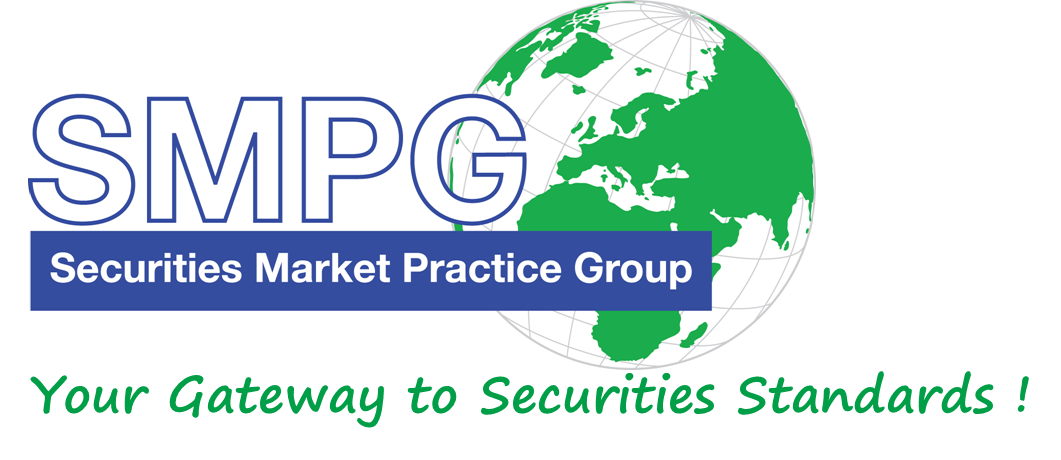 NMPGTitleFirst NameLast NameInstitutionsBEMrsVéroniquePeetersBNYMCHMrMichaelBlumerCredit Suisse AGDEMrDanielSchaeferHSBCDKMrsCharlotteRavnVP SecuritiesFIMrsSariRaskNordeaFIMrEetuTampioSEBFI NMPG GuestISITCMrPaulFullamFISISITCMrsKarlaMcKennaCitiSMPG ChairITMrsPaolaDeantoniSociété Générale Securities Services SpaJPMrHidekiItoMizuho BankLUMrBernardLenelleClearstream BankingSMPG CA WG Co-Chair MDPUGMrPeterHindsInteractiveDataMDPUGMrsLauraFullerSIX Financial InformationNLMrBenvan der VelpenING BankAs of April 21NOMrAlexanderWathneNordea SEMrsChristineStrandbergSEBSMPG CA WG Co-ChairUK&IEMrsMariangelaFumagalliBNP ParibasXSMrsDelphineHaillezEuroclearZAMRSanjeevJayramRand Merchant Bank - Custody and Trustee ServicesMrJacquesLittréSWIFTSMPG CA WG Facilitator